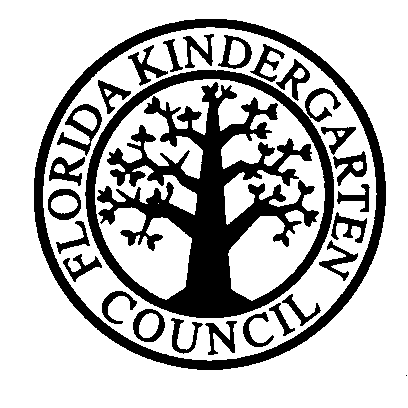 INQUIRY THROUGH ORIGINAL EVALUATIONPlease complete Part A and email to malton@fcis.org in FKC Office.PART APART B: For FKC Office Use OnlySchoolGrades Covered:      AddressCity, State  & ZipHead NameHead’s TitleEmail and web siteEmail:                                    Web site:      Email:                                    Web site:      Phone  and FaxPh. :                                        Fax:      Ph. :                                        Fax:      Date School EstablishedSchool MissionType of School Nonprofit            Proprietary         Special Education               Boys only School           Girls Only School            Church/Temple/Mosque related School Nonprofit            Proprietary         Special Education               Boys only School           Girls Only School            Church/Temple/Mosque related SchoolNumber of StudentsBelow age 2:                   2-3 yrs:                    4 yrs :                 5 yrs :                 Grade 1-3:                Above Grade 3:      Below age 2:                   2-3 yrs:                    4 yrs :                 5 yrs :                 Grade 1-3:                Above Grade 3:      Current EnrollmentAge rangeOther Campus InfoformationOther AccreditationsWritten Curriculum   Yes                    No   Yes                    NoState scholarships acceptedDate of InquiryMaterial Sent Standards           Letter           FKC Info          Application RequestApplication SentApplication Returned Request  AssignedDirection to SchoolComments/Notes